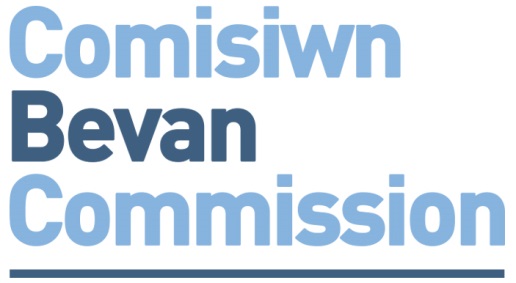 FFURFLEN GAIS - ar gyfer POB Enghreifftiwr BevanAr ôl cwblhau’r ffurflenni dylid eu cyflwyno drwy e-bost i'r Arweinydd yn eich Bwrdd Iechyd/Ymddiriedolaeth Leol - mae manylion cyswllt ar ddiwedd y ffurflen hon.Rydym yn annog ceisiadau gan sefydliadau'r GIG a sefydliadau nad ydynt yn rhan o'r GIG lle bydd effaith gadarnhaol ar gyfer iechyd.Manylion PersonolManylion y Rheolwr LlinellGwybodaeth Ychwanegol ar gyfer Enghreifftwyr Technoleg Iechyd YN UNIGDylid cyflwyno ffurflenni wedi'u cwblhau drwy e-bost i'r Arweinydd yn eich Bwrdd/Ymddiriedolaeth Iechyd Lleol:Teitl SwyddEnw cyntafCyfenwRhif(au) FfônCyfeiriad(au) E-bostDolen TwitterSefydliadAdran/IsadranLleoliadTeitl SwyddEnw cyntafCyfenwAdran/IsadranRhif(au) FfônEbostRhowch deitl i'ch syniadDisgrifiwch eich syniad yn gryno[Cyfanswm geiriau a awgrymir – 300]Pa gyfraniad byddwch yn ei wneud at Ofal Iechyd Darbodus?Cyflawni iechyd a lles gan gynnwys y cyhoedd, cleifion ac ymarferwyr proffesiynol fel partneriaid cyfartal, drwy gynhyrchu ar y cyd.Fel byddwch yn cynnwys cleifion a/neu’r cyhoedd yn eich prosiect?[Cyfanswm geiriau a awgrymir – 150]Gofalu am y rhai â'r anghenion iechyd mwyaf yn gyntaf, gan wneud y defnydd mwyaf effeithiol o'r holl sgiliau ac adnoddau.[Cyfanswm geiriau a awgrymir – 150]Gwneud yr hyn sy'n angenrheidiol yn unig, dim mwy a dim llai; a pheidio â gwneud niwed.[Cyfanswm geiriau a awgrymir – 150]Lleihau amrywio amhriodol gan ddefnyddio arferion ar sail tystiolaeth mewn modd cyson a thryloyw[Cyfanswm geiriau a awgrymir – 150]Cynlluniau[Amlinellwch eich cynlluniau cyflawni yma.  Beth byddwch yn ei wneud? Pryd byddwch yn ei wneud?]Buddion/Deilliannau/Canlyniadau a Ragwelir[Rhestrwch sut gallai eich syniad fod o fudd i iechyd pobl yng Nghymru a/neu'r GIG yng Nghymru, e.e. gwell deilliannau gofal iechyd, gwell profiad i gleifion, effeithlonrwydd adnoddau ayb.][Cyfanswm geiriau a awgrymir – 250]Gwerthusiad[Disgrifiwch sut byddwch yn mesur yr effaith/buddion/deilliannau/canlyniadau a ragwelir ar gyfer eich syniad] [Cyfanswm geiriau a awgrymir – 250]Ceisiadau Technoleg Iechyd yn unig - Manylion y Partner DiwydiannolCeisiadau Technoleg Iechyd yn unig - Manylion y Partner DiwydiannolTeitl SwyddEnw cyntafCyfenwAdran/IsadranRhif(au) FfônEbostCeisiadau Technoleg Iechyd yn unig - Cyllid ac AdnoddauCyfraniad wedi'i gytuno gyda'r Bwrdd /Ymddiriedolaeth Iechyd Lleol:Cyfraniad wedi'i gytuno gyda'r Partner Technoleg/Diwydiant:Cyfraniad ariannol y gofynnir amdano gan Gomisiwn Bevan:Ceisiadau Technoleg Iechyd yn unig - Trefniadau Masnachol[Rhowch ddisgrifiad byr o unrhyw drefniadau masnachol] [Cyfanswm geiriau a awgrymir – 250]Commitments	                                                       Ymrwymiadau  Ticiwch I GadarnhauCommitments	                                                       Ymrwymiadau  Ticiwch I GadarnhauRwy'n ymrwymo i gymryd rhan yn llawn yn nigwyddiadau rhwydweithio'r rhaglen Enghreifftwyr (hyd at 6 diwrnod)Rwy'n ymrwymo i gyflawni fy mhrosiect o fewn 9-12 misRwy'n ymrwymo i hyrwyddo fy nghyfranogiad yn rhaglen Enghreifftwyr Comisiwn Bevan a'r canlyniadau a'r dysgu sy'n deillio o'm prosiectRwy'n ymrwymo i baratoi gwerthusiad o'm syniadSefydliadArweinyddE-bost yr ArweinyddAbertawe Bro Morgannwg UHBChristine Morrellchristine.morrell@wales.nhs.ukAneurin Bevan UHBDavid Thomasdavid.thomas15@wales.nhs.ukBetsi Cadwaldr UHBAdrian ThomasLynne Grundyadrian.thomas@wales.nhs.uklynne.Grundy@wales.nhs.ukCardiff and Vale UHBAbigail HarrisRobyn Daviesabigail.harris@wales.nhs.ukrobyn.davies5@wales.nhs.ukCwm Taf UHBTom Powellthomas.powell2@wales.nhs.ukHywel Dda UHBPhil Kloerphilip.kloer@wales.nhs.ukPowys Teaching Health BoardHoward Cooperhoward.cooper@wales.nhs.ukPublic Health Wales NHS TrustRhiannon Beaumont-Wood Rhiannon.Beaumont-Wood@wales.nhs.ukVelindre NHS TrustPhil Webbphilip.webb@wales.nhs.ukWelsh Ambulance Services NHS Trust Grayham Mcleangrayham.mclean@wales.nhs.ukNWISWendy Dearingwendy.dearing@wales.nhs.uk